КартофелеводствоБарковская, Т. А. Сорта яровой мягкой пшеницы для Нечерноземья / Т. А. Барковская, О. В. Гладышева, Н. В. Давыдова // Земледелие. – 2018. – № 8. – С. 38–41 : 4 табл. Дана сравнительная оценка сортов яровой мягкой пшеницы при различных условиях выращивания и побор научно обоснованных параметров норм высева.Барсукова, Е. Н. Оздоровление и микроразмножение in vitro сортов картофеля для безвирусного семеноводства / Е. Н. Барсукова, И. В. Ким, Т. Н. Чекушкина // Дальневосточный аграр. вестн. – 2018. – № 4. – С. 20–26.Владимиров,  К. В. Влияние способов обработки почвы на урожай и качество клубней раннеспелых сортов картофеля в условиях лесостепи среднего Поволжья / К. В. Владимиров, В. П. Владимиров, А. А. Мостякова // Вестн. Казанского гос. аграр. ун-та. – 2018. – Т. 13, № 3. – С. 10–15.Влияние расчетных фонов минерального питания и густоты посадки на урожай и качество клубней раннеспелого сорта картофеля в условиях лесостепи среднего Поволжья / А. Ю. Кокров [и др.] // Вестн. Казанского гос. аграр. ун-та. – 2018. – Т. 13, № 3. – С. 24-28.Галеев, Р. Р. Органоминеральный препарат для повышения продуктивности и снижения заболеваемости картофеля в условиях Томской области / Р. Р. Галеев, О. Н. Сергеева, Н. А. Перченко // Вестн. Новосибирского гос. аграр. ун-та. – 2018. – № 4. – С. 18–24.Галушко, П. А. Влияние различных способов применения SKQ1 на семенную продуктивность картофеля в процессе репродуцирования клубневых потомств оздоровленных микрорастений / П. А. Галушко, Д. В. Кравченко, А. И. Усков // Земледелие. – 2018. – № 8. – С. 45–47 : 3 табл. Перспективность использования регулятора роста нового поколения SKQ1 в оригинальном семеноводстве картофеля при репродуцировании клубневых потомств.Гордеев, О. В. Влияние нижнего полива на урожайность мини-клубней картофеля в пленочных рулонах / О. В. Гордеев, Т. В. Дубровина // АПК России. – 2018. – Т. 25, № 4.– С. 512–516.Рулонная технология размножения оздоровленных растений картофеля в нестерильных условиях позволяет получать мини-клубни непосредственно в пленочных рулонах. Приведены результаты теоретических исследований движения воды в почвогрунте в пленочных рулонах и в малообъемных контейнерах при верхнем и нижнем поливе. При верхнем поливе не все капилляры почвогрунта заполняются водой, а как следствие содержание доступной для растений влаги меньше, чем в рулонах с нижним поливом. Установлено, что нижний полив не оказывает существенного влияния на количество мини-клубней с одного растения, но оказывает существенное влияние на урожайность мини-клубней. Средняя масса мини-клубней при нижнем поливе в пленочных рулонах и малообъемных контейнерах составляет 5,46 и 6,24 г соответственно и 2,43 и 5,22 г при верхнем поливе соответственно.Журавлева, Е. В. Аспекты организации селекции и семеноводства картофеля в России - проблемы и возможные пути их решения / Е. В. Журавлева, А. А. Кабунин, И. В. Кабунина // Достижения науки и техники АПК. – 2018. – Том 32, № 10. - С. 5–10. Рассмотрены современное состояние и проблемы селекции и семеноводства картофеля - слабая и устаревшая приборная и технологическая база, ослабление кадрового потенциала, снижение уровня координации работ, взаимная конкуренция отечественныхученьк и специалистов на фоне доминирования на рынке зарубежных сортов, ослабление взаимосвязей науки и производства, устаревшая организационная структура селекционно-семеноводческого подкомплекса, неразвитость отношений в сфере оборота сортов как объектов интеллектуальной собственности и др. Проведен анализ факторов и путей повышения эффективности и конкурентоспособности подкомплекса в рамках задачи обеспечения продовольственной безопасности страны. В качестве возможного дополнения к мероприятиям подпрограммы «Развитие селекции и семеноводства картофеля» как части Федеральной научно-технической программы развития сельского хозяйства на 2017-2025 г., изложены предложения по организации единой вертикально интегрированной на основе методико-технологических подходов схемы построения селекционной работы, её структуре, формированию единой системы семеноводства культуры.Мальцев, С. В. Применение ингибиторов при хранении клубней на хрустящий картофель / С. В. Мальцев // Картофель и овощи. – 2018. – № 12. – С. 15–17 : 2 рис., 2 табл.В статье отражены результаты исследований влияния ингибиторов прорастания (Спад-Ник и этилен) на лёжкость, биохимические показатели клубней и пригодность картофеля к переработке на хрустящий картофель при температуре хранения 16 градусов.Михалин, С. Е. Состояние элитного семеноводства картофеля в Центральном регионе РФ по данным грунтоконтроля / С. Е. Михалин, М. Н. Шаповалова // Картофель и овощи. – 2018. – № 10. – С. 18–20 : 2 рис., 2 табл. О методе оценки качества элиты картофеля с помощью грунтконтроля.Новые сорта картофеля для юга Дальнего Востока России / Е. П. Шанина [и др.] // Картофель и овощи. – 2018. – № 10. – С. 14–17 : 3 рис., 2 табл. О создании ранних и среднеранних сортов картофеля методом отдаленной межвидовой гибридизации.Новые среднеспелые инбредные линии кукурузы для селекции на засухоустойчивость / Г. Я. Кривошеев [и др.] // Земледелие. – 2018. – № 8. – С. 41–44 : 2 табл., 3 табл.Изучен исходный материал кукурузы для селекции на засухоустойчивость.
Нормуродов, Д. С. Агробиологические основы безвирусного семеноводства картофеля / Д. С. Нормуродов, Б. М. Эшонкулов, Ф. А. Облокулов // Вестн. Мичуринского гос. аграр. ун-та. – 2018. – № 4. – С. 35–38.Синцова, Н. Ф. Оценка селекционного материала картофеля по вирусоустойчивости / Н. Ф. Синцова, Т. А. Осипова, З. Ф. Сергеева // Аграр. вестн. Верхневолжья. –  2018. – № 4 (25). – С. 31–35.Хелатные удобрения для выращивания оздоровленных микрорастений картофеля / А. А. Молявко [и др.] // Вестн. Брянской гос. с.-х. акад. – 2018. – № 6. – С. 33–40.Энергосбережение в технологиях возделывания картофеля раннего / Б. А. Бицоев [и др.] // АПК России. – 2018. – Т. 25, № 4. – 507–511.В статье приводятся данные исследований по использованию технологического приема для получения ранней продукции картофеля - декапитации. Применение декапитации позволяет создать высокопродуктивные посадки картофеля за счет сбережения других ресурсов. В зависимости от сорта выявлено повышение чистого энергетического дохода на 6,6…16,0 ГДж/га, коэффициентов энергетической эффективности посадок на 0,14…0,31, снижение энергетической себестоимости на 0,10…0,28 ГДж/т, а также снижение себестоимости продукции на 0,3…0,9 руб./кг и повышение рентабельности производства на 8,0…18,6 % Эффективность регуляторов роста при возделывании картофеля / С. В. Жевора [и др.] // Картофель и овощи. – 2018. – № 12. – С. 21–24 : 5 табл. Об эффективности регуляторов роста на основе арахидоновой кислоты Иммуноцитофит и Биодукс при возделывании раннего сорта картофеля Любава в Центральном регионе России.Составитель: Л.М. Бабанина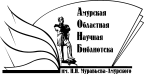 «Амурская областная научная библиотека имени Н.Н. Муравьева-АмурскогоОтдел библиографии и электронных ресурсов